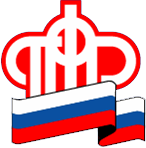                 Пенсионный фонд Российской Федерации                            Отделение Пенсионного фонда по ХМАО-Югре                         Клиентская служба (на правах отдела) в г.Белоярский                   2021г.									г.БелоярскийЭлектронный документооборот: быстро, надежно и безопасноСистема электронного документооборота (ЭДО) становится всё более востребованной среди югорских предприятий и организаций. Количество страхователей-работодателей региона, подключившихся к ЭДО, постоянно увеличивается. Всё больше плательщиков Ханты-Мансийского автономного округа взаимодействуют с ПФР в электронном виде по защищенным каналам связи.Участники электронного взаимодействия с органами ПФР могут не только представлять в электронном виде отчётность по форматам и в порядке, установленном ПФР, но и своевременно получать информацию об изменениях в законодательстве, о проектах ПФР, новых программных продуктах ПФР, что позволяет быстро и правильно ориентироваться в современных условиях.Преимущества такого взаимодействия очевидны – это экономия финансовых, материальных, трудовых затрат, а главное – это экономия времени!Приглашаем страхователей региона, не пользующихся ЭДО, заключить Соглашение об обмене электронными документами в системе ЭДО ПФР по телекоммуникационным каналам связи. Для подключения к электронному документообороту необходимо обращаться в территориальные органы ПФР по месту регистрации.Обращаем внимание на то, что отчитываться в электронном виде в Пенсионный фонд обязаны все страхователи, количество работающих застрахованных лиц у которых составляют 25 и более человек.